Date: January 31 & February 1, 2017In your journal record the following:DRAWING ENTRY #4:Reflective Writing:  What did you think about the ink portraits we did last time? Did you love it? Hate it? Why? And why do you think we had you do it?Announcements/Reminders:      Finish Sketch Book Cover due Next Time Today’s Objective:  Contour Line review.Work on assisted portraits.Homework: Work on sketch book cover.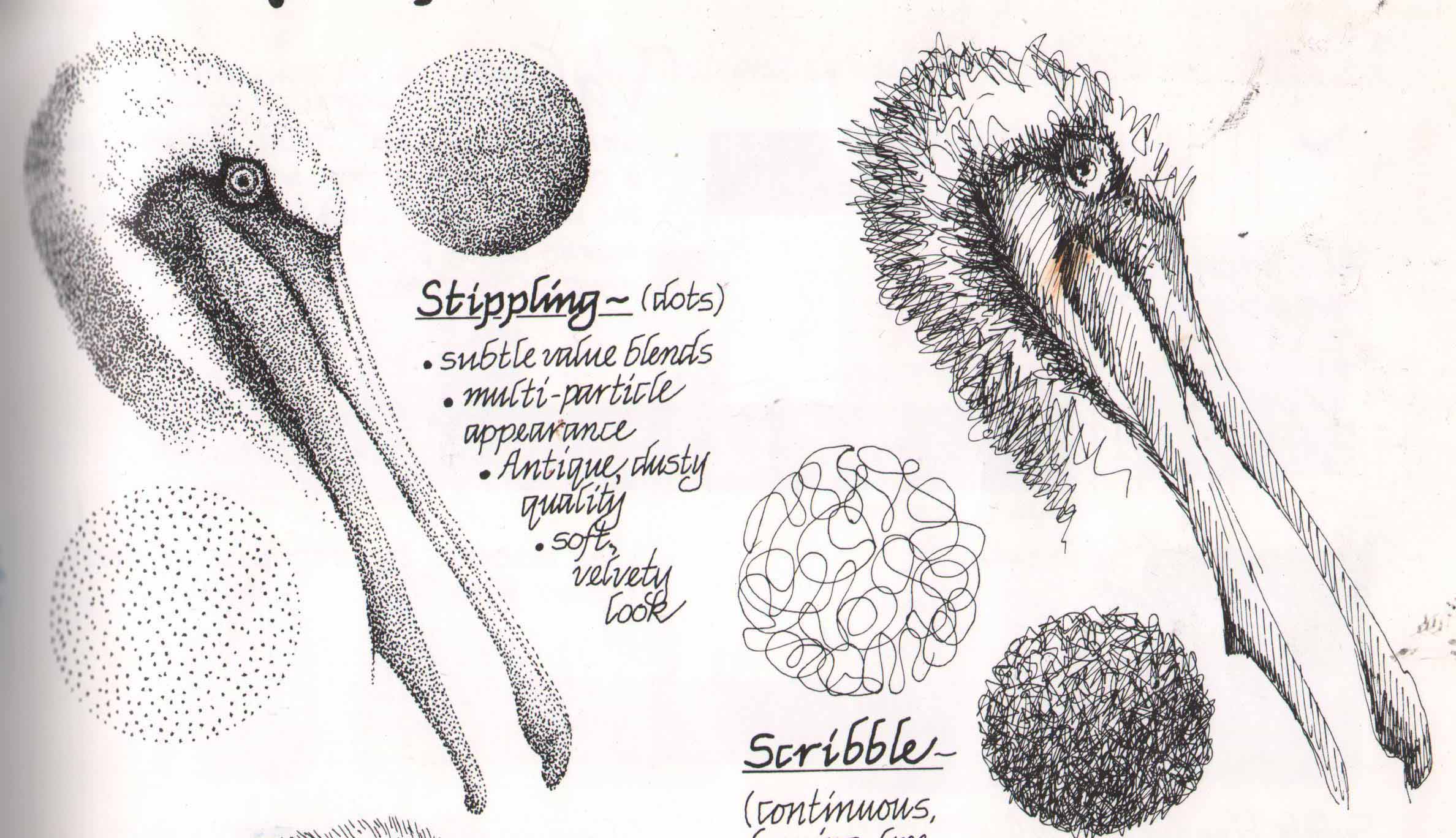 